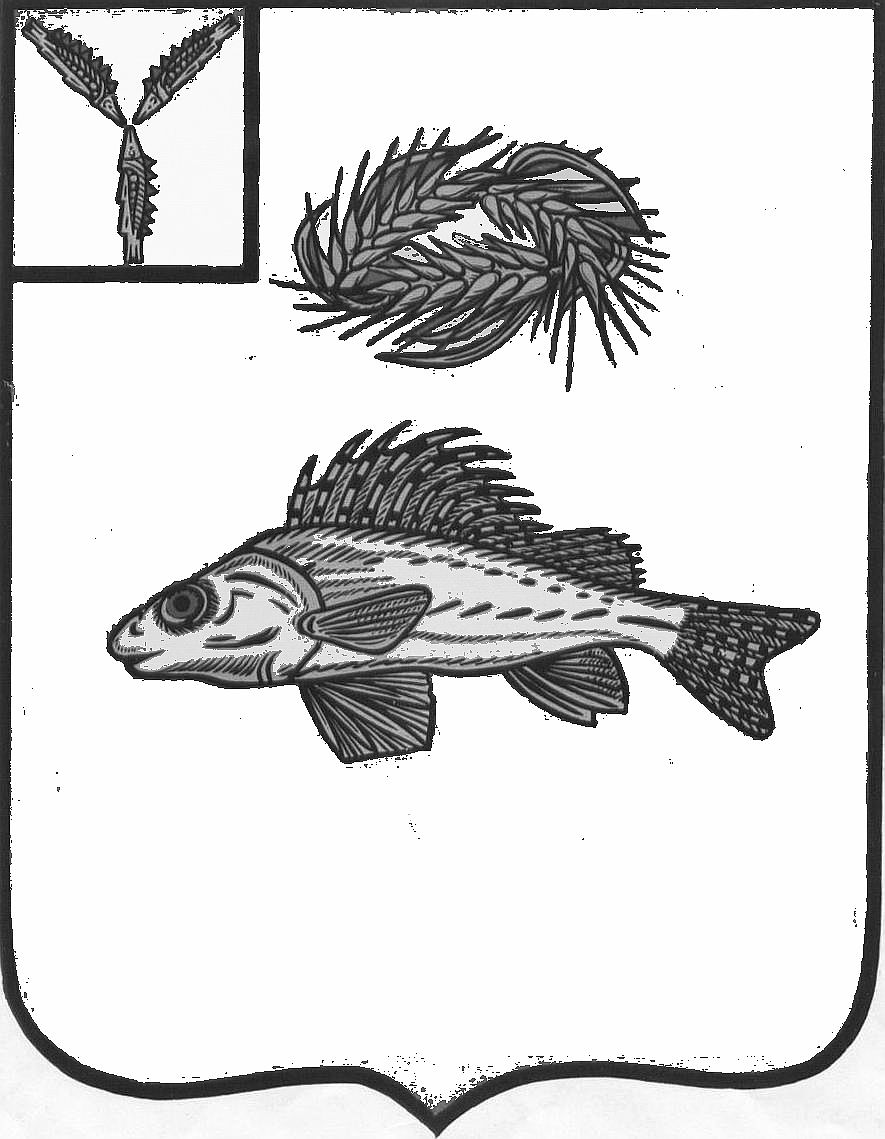  КОНТРОЛЬНО-СЧЕТНАЯ КОМИССИЯ ЕРШОВСКОГО МУНИЦИПАЛЬНОГО РАЙОНА САРАТОВСКОЙ ОБЛАСТИг. Ершов                                                       8 июля  2014 годаИнформация о проведенных контрольных и экспертно-аналитических мероприятиях в 1 полугодии 2014 годаПриоритетной задачей контрольно-счетного органа в 1 полугодии каждого отчетного года является внешняя проверка годового отчета об исполнении местного бюджета. Согласно ст.264.4 Бюджетного Кодекса РФ,  годовой отчет об исполнении бюджета до его рассмотрения  представительным органом подлежит обязательной внешней проверке. В связи с чем, с марта по апрель 2014 года  проводилась внешняя проверка отчета об исполнении бюджета Ершовского  муниципального района за 2013 год, которая включала в себя  проверки бюджетной отчетности 6 главных администраторов бюджетных средств (Финансовое управление администрации Ершовского  муниципального района, Управление образованием администрации Ершовского муниципального района, Администрация Ершовского муниципального района, МУ «Централизованная бухгалтерия Ершовского муниципального района»,  МУ «Единая дежурно-диспетчерская служба», Контрольно-счетная комиссия Ершовского муниципального района) и подготовку заключения на отчет об исполнении районного бюджета.В рамках контрольно-ревизионной деятельности в 1 полугодии 2014 года проведено 2 проверки муниципальных дошкольных образовательных учреждений, нарушения установлены во всех проверенных объектах:   МДОУ «Детский сад №1 «Тополек»     В результате контрольного мероприятия установлены следующие нарушения и недостатки:     Ведение бухгалтерского учета не соответствует требованиям законодательства, а именно бухгалтерский учет ведется не  отдельно по каждому образовательному учреждению, которые являются самостоятельными юридическими лицами, а консолидировано,  включая Управление образованием администрации Ершовского муниципального района и  МУ «ЦБ ОУ ЕМР».   Бюджетная отчетность также составляется консолидировано   по всем  образовательным  учреждениям.    Нарушений при выборочной проверке операций с безналичными денежными средствами не выявлено.    При проверке расчетов с поставщиками и подрядчиками были выявлены отдельные нарушения в подтверждающих документах (неполное заполнение обязательных реквизитов).    При проверке организации питания установлены нарушения  Норм по организации питания в дошкольных учреждениях, установленных Постановлением Главного государственного санитарного врача Российской Федерации от 22 июля 2010 г. N 91 «Об утверждении СанПиН 2.4.1.2660-10 "Санитарно-эпидемиологические требования к устройству, содержанию и организации режима работы в дошкольных организациях".    Питание сотрудников учреждения осуществляется с применением заниженных натуральных норм продуктов.    При проверке учета основных средств и материальных ценностей выявлены нарушения в оформлении инвентаризационной описи, инвентаризация проводилась не в полном объеме, годовая  инвентаризация не проводилась, приказ на проведение инвентаризации издан, инвентаризационной описи нет, все это ведет к хищению материальных ценностей.МДОУ «Детский сад №23 «Рябинка»Ведение бухгалтерского учета не соответствует требованиям законодательства, а именно бухгалтерский учет ведется не  отдельно по каждому образовательному учреждению, которые являются самостоятельными юридическими лицами,   а консолидировано,  включая Управление образованием администрации Ершовского муниципального района и  МУ «ЦБ ОУ ЕМР».            Положение об учетной политике разработано Централизованной бухгалтерией, утверждено приказом руководителя МУ «ЦБ ОУ ЕМР»  и  применяется для всех образовательных учреждений,  а в соответствии с Федеральным законом РФ от 21.11.1996 г. № 129 – ФЗ «О бухгалтерском учете» утверждение учетной политики относится к компетенции руководителей учреждений, в отношении которых Централизованная бухгалтерия осуществляет бухгалтерское обслуживание.Установлены нарушения при проверке кассовых операций.  Кассовая книга ведется консолидировано по всем образовательным учреждениям и  в нарушение  Положения № 373-П  листы кассовой книги  не сброшюрованы  и  не скреплены  печатью и подписями руководителя и главного бухгалтера. Нарушений при выборочной проверке операций с безналичными денежными средствами не выявлено. При проверке платежных и расчетных документов отмечен факт неверного отнесения статьи расхода по КОСГУ. Несвоевременное ведение первичного учета документов.При проверке организации питания установлены нарушения  Норм по организации питания в дошкольных учреждениях, установленных Постановлением Главного государственного санитарного врача Российской Федерации от 22 июля 2010 г. N 91 «Об утверждении СанПиН 2.4.1.2660-10 "Санитарно-эпидемиологические требования к устройству, содержанию и организации режима работы в дошкольных организациях". При приеме продуктов питания не были взяты документы, подтверждающие их качество и безопасность.При проверке учета основных средств и материальных ценностей выявлены нарушения в оформлении инвентаризационной описи, инвентаризация проводилась не в полном объеме, при смене материально ответственного лица не проводилась инвентаризация основных средств и материальных ценностей , все это ведет к хищению материальных ценностей.Инспектор Контрольно-счетнойкомиссии Ершовскогомуниципального района                                       И.В.Фатеева